OLOMOUCKÝ INFORMÁTOR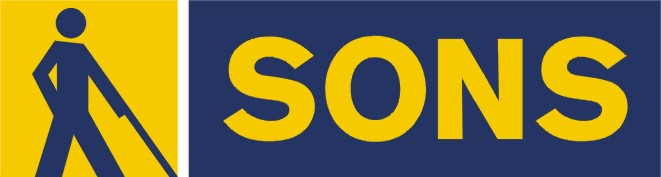 č. 10/2023Časopis vychází pro vnitřní potřebu členů Oblastní odbočky SONS ČR, z. s. Olomouc a jejich příznivců. Je neprodejný.Pracovníci:Jan Příborský - předseda OO SONS, koordinátor dobrovolníkůTel: 778 412 710, e-mail: priborsky@sons.czBc. et Bc. Klára Hájková - vedoucí pracoviště odbočky, sociálně aktivizační službyTel: 773 793 042, 585 427 750, e-mail: hajkova@sons.czpo 9:00 - 17:00, út a st 7:30 - 15:00, čt 7:30 - 16:30Mgr. Zuzana Kundelová  - sociálně aktivizační služby, odborné sociální poradenstvíTel: 778 758 933, 585 427 750, e-mail: kundelova@sons.cz po a čt 8:30 – 17:00, út 7:00 - 15:30Jiřina Duchoňová – redakce Informátoru OO SONS, pokladní, digitalizace textů, 
tisk do Braillova písmaTel: 778 702 401, 585 427 750, e-mail: jduchonova@sons.czpo – pá 9:00 – 13:00Bc. Klára Kočí – odborné sociální poradenství, terénní služba pro seniory se ZP, sociálně aktivizační služby,Tel: 770 101 441, 585 427 750, e-mail: koci@sons.czpo a čt 7:30 – 17:00, út 7:30 – 16:00, pá 7:30 – 13:30pro osobní návštěvu doporučujeme vždy předchozí telefonickou domluvuNávštěvní hodiny: Odborné sociální poradenství: (v kanceláři OO SONS)pondělí	9:00 – 12:00 a 12:30 – 16:30 úterý    	9:00 – 14:00 terénní službačtvrtek 	9:00 – 12:00 a 12:30 – 16:30 jiný termín lze dohodnout telefonicky nebo e-mailemAktivizační setkání a poradenství v prostorách s bezbariérovým přístupem:Litovel – každé první pondělí v měsíci v době od 9:00 do 11:00 v přízemí Městského úřadu, nám. Přemysla Otakara. Šternberk – každé první úterý v měsíci v době od 9:00 do 11:00 v Domě sociálních služeb, Komenského 40. Uničov – každou první středu v měsíci v době od 8:30 do 10:30 v Centru sociálních služeb Uničov, Gymnazijní ul. 237. Zapůjčujeme speciální pomůcky pro osoby s těžkým zrakovým postižením - 
po telefonické domluvě v kanceláři odbočky.Kontaktní den: pondělí 9:00 – 12:00 a 14:00 – 16:30 Rada oblastní odbočky OlomoucPředseda: Jan PříborskýMístopředsedkyně: Bc. et Bc. Klára Hájková Pokladník: Jiřina DuchoňováDalší členové: Mgr. Marta Cvoligová, Táňa Grolichová, Bc. Marie Kebrdlová, 
Bc. Klára Kočí, Marie Sobotová, Ludmila Soltysiaková, Mgr. Jaromír Tvrdoň*********************************************************************************************NABÍDKA AKCÍ   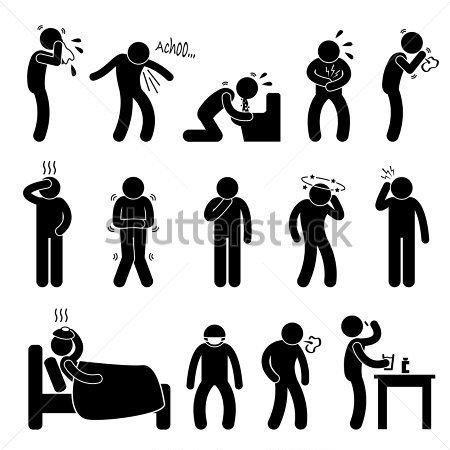 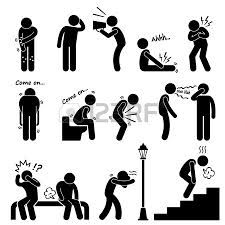 Klub kutilů - každé pondělí 10:00 - 12:00 hod.Klub Pamatováček - každé úterý 10:00 - 12:00 hod.Klub setkávání - každý čtvrtek 14:00 - 16:00 hod.Salsa s Martou – každé liché úterý 13:30 – 14:30 hod., dle předchozí domluvyBowling - každé sudé pondělí 14:00 - 15:00 hod. v Bowland bowling centru v Šantovce, přihlášení nutné, cena 30 Kč/os., 
sraz 13:45 před vstupem nebo 13:30 před Poliklinikou na TržniciNEPRAVIDELNÉ AKTIVITY – viz termíny v programuMuzikoterapieJóga po předchozí domluvě *********************************************************************************************ŘÍJEN 2. 10. pondělí 10:00 – 12:00Klub kutilů – rukodělné činnosti pro rozvoj jemné motoriky.2. 10. pondělí 14:00 – 15:00Bowling – těšíme se opět, až se kuželky rozletí.3. 10. úterý 9:00 – 11:00Aktivizační setkání ve Šternberku – podrobnější informace viz výše.3. 10. úterý 10:00 – 12:00Klub Pamatováček - podzimní logické hádanky a techniky pro lepší zapamatování.4. 10. středa 8:30 – 10:30Aktivizační setkání v Uničově – podrobnější informace viz výše.5. 10. čtvrtek 8:30 – 16:00Klub setkávání – celodenní poznávací výlet do Světa techniky v Dolních Vítkovicích, které jsou národní kulturní památkou nacházející se poblíž centra Ostravy. Zahrnují rozsáhlý průmyslový areál bývalých Vítkovických železáren 
s unikátním souborem industriální architektury. Navštívíme zde Malý svět techniky, kde díky interaktivní expozici odhalíme tajemství technických vynálezů a projdeme historií technického pokroku od průmyslové revoluce po současnost. Mnoho exponátů je možné si přímo vyzkoušet, jako například model jeřábu na lidský pohon, soustruh, autotrenažér nebo letecký simulátor. Největším modelem přístupným návštěvníkům je pak ponorka Nautilus. Vstupné do muzea je 50,- / os. pro držitele průkazu ZTP/P a pro jejich doprovod je zdarma. (senioři a držitelé průkazu ZTP 160,- / os.).Sraz účastníků 8:30 na hlavním vlakovém nádraží v Olomouci u eskalátorů. Na tuto akci je nutné se předem přihlásit a vzhledem k charakteru akce 
je důležité, aby měli držitelé průkazu ZTP/P průvodce (na vyžádání 
se vynasnažíme průvodce zajistit). Předpokládaný návrat do Olomouce mezi 15:00 – 16:00 na hlavní vlakové nádraží. 9. 10. – 11. 10. sbírka Bílá pastelka (15. 10. - Mezinárodní den bílé hole)V letošním říjnu bude opět probíhat tradiční sbírka na podporu lidí se zrakovým postižením. Pokud byste měli možnost a zájem nám během sbírkových dnů pomoci, ozvěte se nám a rádi se domluvíme, jak byste se mohli zapojit. 9. 10. pondělí 10:00 – 12:00Klub kutilů – nenáročné tvoření pro radost a výrobky pro prezentační stánek SONS.9. 10. pondělí od 13:30Muzikoterapie s panem Vilímkem v prostorách univerzity na ulici Purkrabská. Sraz účastníků 13:15 před restaurací Drápal. Termín je předběžný, na akci je nutné se předem přihlásit.10. 10. úterý 10:00 – 12:00Klub Pamatováček – téma myšlenkové mapy a znalosti z historie.10. 10. úterý 13:30 – 14:30Salsa – pokračujeme v lekcích kubánských tanců.12. 10. čtvrtek 14:00 – 16:00Klub setkávání – Beseda k expedici PřesBar 2023, které se v letošním roce zúčastnil náš člen Tomáš Kvapil. Jsme moc rádi, že se Tomáš s námi podělí 
o zážitky z této cesty, která vedla zejména oblastmi Rakouska a Slovinska. Beseda proběhne v prostorách klubovny.16. 10. pondělí 10:00 – 12:00Klub kutilů – pletení košíčků z pedigu.16. 10. pondělí 14:00 – 15:00Bowling – sportovní výzva i společná zábava.17. 10. úterý 10:00 – 12:00Klub Pamatováček – cvičení pro lepší paměť, koncentraci a rozvoj kreativity.19. 10. čtvrtek od 14:30 Klub setkávání – Komentovaná prohlídka Červeného kostela v Olomouci, který prošel rozsáhlou rekonstrukcí a je nyní nově zpřístupněn veřejnosti. Sraz účastníků ve 14:15 u tramvajové zastávky na nám. Hrdinů (na rohu ulice Riegrova).23. 10. pondělí 10:00 – 12:00Klub kutilů – podzimní náladu rozzáříme ozdobami z přírodnin a pedigu.24. 10. úterý 10:00 – 12:00Klub Pamatováček – víte, že ve slově ř-í-j-e-n se skrývá několik dalších slov? Minimálně je jich pět a možná i více. Společně na ně přijdeme a procvičíme myšlení i při dalších slovních hříčkách.24. 10. úterý 13:30 – 14:30Salsa – hýbat se je zdravé a tanec je zábava.26. 10. čtvrtek 14:00 – 16:00Klub setkávání – v prostorách klubovny koncem letošního října proběhne Dýňobraní. Těšit se můžete na ochutnávku dýňových specialit a budeme rádi, když se s námi podělíte i o vaše netradiční recepty z dýní. V případě zájmu bude možné si vytvořit a domů odnést drobnou podzimní dekoraci.30. 10. pondělí 10:00 – 12:00Klub kutilů – pro chladnější podzimní dny si můžeme vytvořit něco pro zahřátí, vyzkoušíme pletení prsty z materiálu PUFFY, což je příze, u které díky velkým smyčkám ve vláknech můžeme bez jehlic a bez stresu plést rovnou na rukou. 30. 10. pondělí 14:00 – 15:00Bowling – díky pravidelnému tréninku zlepšujeme sportovní výsledky.31. 10. úterý 10:00 – 12:00Klub Pamatováček – cvičení paměti pro každý věk.*********************************************************************************************PŘIPRAVUJEME a bližší informace rádi sdělímeOblastní shromáždění 9. 11. 2023Den otevřených dveří v našich prostorách 16. 11. 2023Podrobnější informace k plánovaným akcím zasíláme hromadným e-mailem. V případě zájmu o konkrétní pozvánku vám ji rádi po domluvě zašleme poštou.Změna programu je možná, konání akcí si lze telefonicky ověřit. 
Pro rychlejší kontakt v případě změny doporučujeme se předem hlásit.Na akce mimo klubovnu se vynasnažíme držitelům ZTP/P na vyžádání zajistit doprovod.*********************************************************************************************Kontakty na spolupracující organizace:Tyflopomůcky – 585 415 130, 777 360 348, www.tyflopomucky.cz/olomoucTyfloservis – 585 428 111, 776 212 342, www.tyfloservis.czTyfloCentrum – 585 423 737, 730 870 776, www.tyflocentrum-ol.czErgones – 730 870 768, www.ergones.czPracovnice pro odstraňování bariér – Bc. Zuzana Znojilová, tel: 730 870 761, 
e-mail znojilova@tyflocentrum-ol.cz*********************************************************************************************Naše aktivity můžete podpořit osobně nebo zasláním finančního příspěvku 
na účet naší odbočky u ČSOB, č. účtu: 263521254/0300.Děkujeme Vám! Na přípravě Informátoru se podílejí: 
K. Hájková, J. Duchoňová, K. Kočí, Z. Kundelová, 
M. Kebrdlová a J. Příborský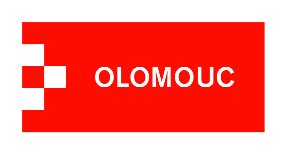 Informátor je hrazen z prostředků Statutárního města Olomouce.Pro členy naší odbočky je vydáván zdarma.Zpravodaj vychází ve zvětšeném černotisku, ve zvukové verzi, 
je rozesílán e-mailem. Na vyžádání jej vytiskneme v Braillově písmu.Také je umístěn na webových stránkách odbočky.Vydává: 	Sjednocená organizace nevidomých a slabozrakých 
České republiky, zapsaný spolekOblastní odbočka Olomouc I. P. Pavlova 184/69, 779 00 OlomoucTel: 585 427 750E-mail: olomouc-odbocka@sons.czwww.sons.cz/olomoucwww.facebook.com/sons.olomouc